			박수잔  (Susan  Park)  				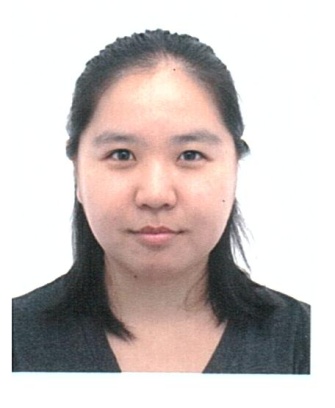 DOB 1983/09/01Kyung Ki Do Seong Nam City Bun Dang Gu Sue Nae DongYang Ji Village Han Yang Apt 525-1102(경기도성남시분당구수내동양지마을한양아파트 525-1102)010-4503-2281Take904@hotmail.comQualificationI can speak, write, and read in English and Korean fluently in both languages.  I granulated college in 2006 with a bachelor degree on Sociology.    I am very organized, prompt, and active.   I can provide accurate information, follow direct orders, multi tasks at one time. I am good with MS, Power Point, and Excel. I am cable of answering multi-phone call, write email, and fax. I have a strong passion for children.  I love to play with children and explore adventures.  With experience working with pre-kindergarten (2-4) for two years as a main Sunday school teacher and as well many years of tutoring English.    I cooperate with different culture, language, age sex, education, job and etc...to serve them equally. I lived in Korea and the States and have experienced both cultures first handed.  I have a very positive mind and a cute smile. I work diligently and promptly.EducationBachelor degree in Sociology 2002-2006North Park University3225 W. Foster Ave.Chicago, IL 60625ExperienceOffice Manager/receptionist   at a doctor’s office 2007 to 2011Cosmo Health Care6185 Buford Hwy.Norcross, GAI was an office manager/ receptionist at a private doctor’s office with three doctors and two nurses.  I was in charge of claiming Medicare, Medicaid, and private insurance.  I gave appointments to patients and answered all the concern and test procedures. Other responsibilities were to greet patients, cashier, clericalwork and etc…Sunday School teacher 2009-2011Sae Han Presbyterian Church.Alpharetta, GAI taught 3-4 years old children as a Sunday school teacher.  For the first years, I was an assistant but after a year I became the head teacher.  I was in charge of worship song and dance, Bible stories, crafts, snacks and etc…